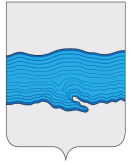 АДМИНИСТРАЦИЯ ПЛЕССКОГО  ГОРОДСКОГО  ПОСЕЛЕНИЯПОСТАНОВЛЕНИЕ04 сентября 2018 г.                                                             №  107/1Об утверждении муниципальной программы «Социальная политика в Плёсском городском поселении»            В соответствии со статьёй 179 Бюджетного кодекса Российской Федерации, Федеральным законом от 06.10.2003 № 131-ФЗ «Об общих принципах местного самоуправления в Российской Федерации», Постановлением главы администрации Плёсского городского поселения от 05.08.2014 № 151 «Об утверждении Порядка разработки, реализации и оценки эффективности муниципальных программ Плёсского городского поселения»администрации Плёсского городского поселения ПОСТАНОВЛЯЕТ:1.Утвердить муниципальную программу «Социальная политика в Плёсском городском поселении» (приложение 1).2. Контроль за исполнением настоящего Постановления возложить на ведущего специалиста по социальным вопросам, культуре и торговли.3. Постановление главы администрации от 27.09.2017 года № 105-п «Об утверждении муниципальной программы «Социальная политика в Плесском городском поселении» считать утратившим силу.4.Разместить данное Постановление на официальном сайте Администрации Плёсского городского поселения и опубликовать в информационном бюллетене «Вестник Совета и Администрации Плёсского городского поселения».5.Настоящее Постановление вступает в силу после его официального опубликования и распространяется на правоотношения, связанные с формированием бюджета поселения, начиная с формирования бюджета поселения на 2019 год и на плановый период 2020 и 2021 годов.Врип главы  Плёсского городского поселения:                  Н.В. ЗахаровПриложение к постановлению администрацииПлёсского городского поселения от«04» сентября 2018 г.№ 107/1Муниципальная Программа Плёсского городского поселения «СОЦИАЛЬНАЯ ПОЛИТИКА В ПЛЁССКОМ ГОРОДСКОМ ПОСЕЛЕНИИ»ПаспортМуниципальной Программы Плёсского городского поселения «Социальная политика в Плёсском городском поселении»<*> - реализация Подпрограммы «Социальная поддержка детей-сирот»  предусматривает объёмы бюджетных ассигнования за счёт  средств федерального и областного бюджетов.2. Краткая характеристика в сфере реализации  Программы Плёсского городского поселенияПрограмма «Социальная политика Плёсского городского поселения на 2019 год и плановый период 2020 и 2021 годов» (далее – Программа)  направлена на эффективное функционирование системы социальной поддержки отдельной категории граждан.Социальная политика муниципального образования — система мероприятий, проводимых местными органами власти, направленных на улучшение качества и повышение уровня жизни социальных групп. Это важнейшая составная часть системы местного самоуправления.Социальная политика является составной частью общей стратегии муниципального образования. Это целенаправленная деятельность по выработке и реализации решений, непосредственно касающихся человека, его положения в обществе (по предоставлению ему социальных гарантий с учетом особенностей различных групп населения страны). Данная политика проводится всеми ветвями и органами городской власти, опирается на широкую общественную поддержку. Она предназначена аккумулировать, фокусировать, отражать обстановку в обществе, потребности и цели социального развития.Направления реализации программы для осуществления вышеуказанных полномочий приведены в подпрограммах Муниципальной программы «Социальная политика в Плёсском городском поселении» в приложениях №№ 1, 2, 3.3. Цель (цели) и ожидаемые результаты реализации ПрограммыЦели и задачи муниципальной программы, планируемые целевые показатели реализации муниципальной программы «Социальная политика в Плёсском городском поселении» приведены в:-приложении № 1 к Подпрограмме 1 «Социальная поддержка детей-сирот в Плёсском городском поселении»;-приложении № 2 к Подпрограмме 2 «Социальная поддержка отдельных категорий граждан в Плёсском городском поселении»;- приложение № 3 к Подпрограмме 2 «Социальная поддержка отдельных категорий граждан в Плёсском городском поселении».Для обеспечения достижения заявленных целей и решения поставленных задач в рамках муниципальной программы предусмотрена реализация мероприятий, которые сформированы в соответствии с целями и задачами ее реализации.Администрация Плёсского городского поселения как ответственный исполнитель Программы «Социальная политика в Плёсском городском поселении» осуществляет следующие функции:1) организует выполнение мероприятий Программы, осуществляет их реализацию и мониторинг, обеспечивает эффективное использование средств, выделяемых на реализацию Программы;2) осуществляет полномочия главного распорядителя бюджетных средств, предусмотренных на реализацию Программы;3) осуществляет при необходимости корректировку Программы.4. Механизмы реализации Программы.Механизм реализации Программы предусматривает обеспечение организационных, финансовых и правовых основ выполнения ее мероприятий. Их реализация будет осуществляться за счет средств местного, областного и федерального бюджетов. Привлечение иных источников финансирования муниципальной программы не предусмотрено.5. Мероприятия Программы «Социальная политика в Плёсском городском поселении».<*> - реализация Подпрограммы «Социальная поддержка детей-сирот»  предусматривает объёмы бюджетных ассигнования за счёт  средств федерального и областного бюджетов.6.Сведения о целевых индикаторах (показателях) реализации ПрограммыПриложение № 1к Муниципальной Программе«Социальная политика в Плёсскомгородском поселении»ПаспортМуниципальной Подпрограммы Плёсского городского поселения «СОЦИАЛЬНАЯ  ПОДДЕРЖКА  ДЕТЕЙ-СИРОТ   В ПЛЁССКОМ ГОРОДСКОМ ПОСЕЛЕНИИ»<*> - реализация Подпрограммы предусматривает объёмы бюджетных ассигнования за счёт  средств федерального и областного бюджетов.2. Краткая характеристика в сфере реализации ПодпрограммыПо новым правилам жилье детям-сиротам с 2013 года предоставляется по договору найма специализированного жилого помещения, срок действия которого составляет 5 лет.  По истечении этого времени жилое помещение переходит в бессрочное пользование на условиях социального найма. Таким образом, новый закон исключает возможность приватизации, передачи жилого помещения по любым сделкам, а также выселение нанимателя во избежание случаев мошенничества и других нарушений, давая возможность детям-сиротам адаптироваться к взрослой жизни. Кроме того, по новым правилам, жилье должно предоставляться в виде благоустроенных жилых домов и квартир.В 2013 году в целях обеспечения жильем детей-сирот и детей, оставшихся без попечения родителей, лиц из числа детей-сирот и детей, оставшихся без попечения родителей, приобретено 1 жилое помещение за счёт средств федерального бюджета и одна квартира выделена из муниципального жилого фонда Плёсского городского поселения.  Выделенные средства в объеме более 1 миллиона рублей предоставлялись в виде субвенций бюджету Плёсского городского поселения. Потребность в обеспечении жильем остается высокой. На начало 2019 года в Плёсском городском поселении проживает 6 детей, имеющего статус детей-сирот и детей, оставшихся без попечения родителей.3. Цель (цели) и ожидаемые результаты реализации ПодпрограммыРеализация подпрограммы предполагает:- предоставление детям-сиротам и детям, оставшимся без попечения родителей, лицам из их числа, жилых помещений по договорам найма специализированных жилых помещений.4. Механизмы реализации программы.Механизм реализации Подпрограммы предусматривает обеспечение организационных, финансовых и правовых основ выполнения ее мероприятий. Их реализация будет осуществляться за счет средств областного и федерального бюджета. Привлечение иных источников финансирования муниципальной программы не предусмотрено.5. Мероприятия Подпрограммы.<*> - реализация Подпрограммы предусматривает объёмы бюджетных ассигнования за счёт  средств федерального и областного бюджетов.6.Сведения о целевых индикаторах (показателях) реализации Подпрограммы<*> - реализация Подпрограммы предусматривает объёмы бюджетных ассигнования за счёт  средств федерального и областного бюджетов.Приложение № 2к Муниципальной Программе«Социальная политика в Плёсскомгородском поселении»ПаспортМуниципальной Подпрограммы Плёсского городского поселения «СОЦИАЛЬНАЯ ПОДДЕРЖКА ОТДЕЛЬНЫХ КАТЕГОРИЙ ГРАЖДАН В ПЛЁССКОМ ГОРОДСКОМ ПОСЕЛЕНИИ»2. Краткая характеристика в сфере реализации ПодпрограммыМуниципальная политика Российской Федерации в сфере социальной поддержки граждан формируется в соответствии с Конституцией Российской Федерации, согласно которой в Российской Федерации устанавливаются государственные пенсии, пособия и иные гарантии социальной защиты.Социальная поддержка граждан представляет собой систему правовых, экономических, организационных и иных мер, гарантированных государством отдельным категориям населения.Выполнение в полном объеме социальных обязательств государства перед населением, усиление социальной поддержки, обеспечение необходимого объема и качества социальных услуг является приоритетным направлением муниципальной политики в социальной сфере.Развитие социальной сферы Плёсского городского поселения на период до 2019 года предполагает улучшение благосостояния отдельной категории граждан.Важный шаг в этом направлении - своевременно и в полном объеме предоставления мер социальной поддержки.Эффективное функционирование системы социальной поддержки населения направлено на предоставление мер социальной поддержки, выплат в полном объеме и в доступной форме. Меры социальной поддержки, гарантированные законодательством, предоставляются отдельным категориям граждан своевременно и в полном объеме. Получателем муниципальной пенсии лица, замещающие муниципальные должности по Плёсскому городскому поселению является 3 человека.Социальная поддержка граждан представляет собой систему правовых, экономических, организационных и иных мер, гарантированных государством отдельным категориям населения. Предоставление мер социальной поддержки отдельным категориям граждан является одной из функций государства, направленной на поддержание и (или) повышение уровня их денежных доходов. Меры социальной поддержки отдельных категорий граждан, определенные законодательством Российской Федерации, законодательством Ивановской области, нормативными правовыми актами Администрации Плёсского городского поселения включают:меры социальной поддержки в денежной форме, в том числе: выплату государственных пенсий за выслугу лет.Система мер социальной поддержки отдельных категорий граждан носит заявительный характер и предусматривает разграничение полномочий и соответствующих расходных обязательств по предоставлению мер социальной поддержки конкретным категориям граждан по уровням бюджетной системы.Меры социальной поддержки отдельным категориям гражданам базируются на применении категориального подхода предоставления мер социальной поддержки - без учета нуждаемости граждан.Меры социальной поддержки в категориальной форме дифференцированы с учетом заслуг граждан в связи с безупречной муниципальной службой, продолжительным добросовестным трудом. Необходимость дифференциации обусловлена потребностью в наиболее полной реализации принципа социальной справедливости.Преобладающим в настоящее время является категориальный подход предоставления мер социальной поддержки отдельным категориям граждан.По прогнозным оценкам на период действия муниципальной программы (2019 - 2021 годы) муниципальная социальная поддержка останется важным инструментом повышения качества и уровня жизни для различных категорий жителей Плёсского городского поселения. Потребность граждан в мерах социальной поддержки будет возрастать. Прогнозируется возрастание потребности в социальной поддержке и соответствующего увеличения расходов.3. Цель (цели) и ожидаемые результаты реализации ПодпрограммыОсновная цель - выплата пенсий за выслугу лет лицам, замещавшим выборные муниципальные должности на постоянной основе и должности муниципальной службы в органах местного самоуправления-доплаты к пенсиям муниципальным служащим;Материальная поддержка данной категории граждан создает благоприятный климат среди населения и стимулирует жителей активнее работать на благо родного города.Мероприятия подпрограммы предусматривают комплексный подход к решению социальной поддержки различных категорий граждан в соответствии с федеральными, областными законами и нормативными правовыми актами Плёсского городского поселения в сфере социальной поддержки населения.В рамках достижения цели и выполнения задачи подпрограмма включает следующие основные мероприятия по социальной поддержке отдельных категорий граждан:-выплата муниципальной пенсии за выслугу лет; Реализация мероприятий подпрограммы позволит в полном объеме обеспечить предоставление мер социальной поддержки отдельным категориям граждан, установленных законами Российской Федерации, законами Ивановской области, нормативными правовыми актами Плёсского городского поселения и тем самым способствовать повышению уровня и качества жизни граждан этих категорий.В последние годы органы представительной и исполнительной власти испытывают большой дефицит квалифицированных кадров. Это связано, прежде всего, с невысокими зарплатами и негативным имиджем профессии, созданным СМИ.  Доплата к пенсиям муниципальных служащих является одной из мер закрепления специалистов для работы в органах власти. Решение данного программного компонента позволит привлечь в управленческие аппараты молодые квалифицированные кадры и закрепить опытных специалистов.Целевыми индикаторами достижения цели программы являются:уровень предоставления  социальной поддержки  граждан; удельный вес граждан, получающих социальную поддержку, в общей численности граждан, обратившихся за получением  социальной поддержки;Индикатор «уровень предоставления мер социальной поддержки  граждан» позволяет оценить результаты реализации мероприятий, направленных на повышение уровня предоставления гражданам социальной поддержки.Индикатор «удельный вес граждан, получающих меры социальной поддержки, в общей численности граждан, обратившихся за получением социальной помощи» позволяет оценить результаты реализации мероприятий, направленных на повышение уровня предоставления мер социальной поддержки гражданам.Реализация мероприятий программы будет способствовать достижению следующих результатов:повышение уровня жизни граждан - получателей мер социальной поддержки;эффективное использование бюджетных средств, направленных на социальную поддержку населения  Плёсского городского поселения.4. Механизмы реализации программы.Механизм реализации Подпрограммы предусматривает обеспечение организационных, финансовых и правовых основ выполнения ее мероприятий. Их реализация будет осуществляться за счет средств, ежегодно утверждаемых в бюджете Плёсского городского поселения. Привлечение иных источников финансирования муниципальной программы не предусмотрено.5. Мероприятия Подпрограммы «Социальная поддержка отдельных категорий граждан в Плёсском городском поселении».6.Сведения о целевых индикаторах (показателях) реализации ПодпрограммыРазработчик Программы-Администрация Плёсского городского поселенияИсполнители муниципальной
программы                                -Администрация Плёсского городского поселенияСоисполнители муниципальной программы-МКУ Плёсское КБОНаименование программы                -Социальная политика в Плёсском городском поселенииНаименование подпрограмм-Социальная поддержка детей-сирот-Социальная поддержка отдельных категорий граждан- Организация общественных мероприятийЦели муниципальной  Программы           -Повышение качества жизни отдельных категорий граждан населения поселения -Обеспечение прав детей и подростков Плёсского городского поселения, в том числе находящихся в трудной жизненной ситуации –Создание условий для успешной социализации и самореализации молодежи в социальные, общественно-политические и социокультурные отношения с целью увеличения их вклада в социально-экономическое развитие Плёсского городского поселения. Задачи муниципальной  Программы         Исполнение обязательств поселения по оказанию мер социальной поддержки отдельным категориям граждан. улучшение жилищных условий отдельных категорий граждан; Срок  реализации  муниципальной
Программы           2019 – 2021 годы Объемы  ассигнований муниципальной
программы                                Общий объем финансирования:2019 год – 241,1660<*>тыс. руб.,2020 год – 241,16660<*>тыс. руб.,2021год – 241,16660<*>тыс. руб., в том числе:Местный бюджет:2019 год – 241,1660<*>тыс. руб.,2020 год – 241,16660<*>тыс. руб.,2021год – 241,16660<*>тыс. руб.,Областной бюджет:2019год – 0,000тыс. руб.,2020 год – 0,00 тыс. руб.,2021 год – <*>тыс. руб.,Федеральный бюджет2019год – 0,000тыс. руб.,2020 год – 0,00 тыс. руб.,2021 год – <*>тыс. руб.N п/пНаименование мероприятияНаименование мероприятияВремя проведения201920202021Мероприятия по поддержке детей-сиротМероприятия по поддержке детей-сиротМероприятия по поддержке детей-сиротМероприятия по поддержке детей-сиротМероприятия по поддержке детей-сиротМероприятия по поддержке детей-сиротМероприятия по поддержке детей-сирот1Приобретение жилья для детей-сирот и детей, оставшихся без попечения родителейПриобретение жилья для детей-сирот и детей, оставшихся без попечения родителейТыс. руб.0,000,00<*>Итого по программе:Итого по программе:0,000,00<*>Мероприятия по социальной поддержке отдельных категорий гражданМероприятия по социальной поддержке отдельных категорий гражданМероприятия по социальной поддержке отдельных категорий гражданМероприятия по социальной поддержке отдельных категорий гражданМероприятия по социальной поддержке отдельных категорий гражданМероприятия по социальной поддержке отдельных категорий гражданМероприятия по социальной поддержке отдельных категорий граждан2Доплаты к пенсиям муниципальным служащимДоплаты к пенсиям муниципальным служащимТыс.руб.233,16660233,16660233,16660Итого по ПодпрограммеИтого по Подпрограмме233,16660233,16660233,16660Мероприятия по организации общественных мероприятийМероприятия по организации общественных мероприятийМероприятия по организации общественных мероприятийМероприятия по организации общественных мероприятийМероприятия по организации общественных мероприятийМероприятия по организации общественных мероприятийМероприятия по организации общественных мероприятий33Организация и  проведение мероприятий, связанных  с государственными  праздниками,  юбилейными  и  памятными  датамиТыс.руб.8,08,08,0Итого по Подпрограмме8,08,08,0Итого по ПрограммеИтого по ПрограммеИтого по Программе241,16660 <*>241,16660 <*>241,16660 <*>NНаименование показателяЕд. изм.201720182019202020211Обеспечение жильём детей-сирот и детей, оставшихся без попечения родителейчеловек<*><*>11<*>2Количество граждан, получавших доплату к пенсиям муниципальных служащихчеловек33333Разработчик ПодпрограммыАдминистрация Плёсского городского поселенияИсполнители муниципальной
Подпрограммы                                -Администрация Плёсского городского поселенияНаименование Подпрограммы               -Социальная поддержка детей-сирот  в Плёсском городском поселенииЦели муниципальной  Подпрограммы           -Полное и своевременное предоставление мер социальной поддержки детей-сирот и детей, оставшихся без попечения родителейЗадачи муниципальной  Подпрограммы         субвенции бюджету Плёсского городского поселения на предоставление жилых помещений детям-сиротам и детям, оставшимся без попечения родителей, лицам из их числа по договорам найма специализированных жилых помещений;Срок  реализации  муниципальной
Подпрограммы                                2019 – 2021 годы Объемы  ресурсного обеспечения Подпрограммы                                Общий объем финансирования:2019 год – 0,00 тыс. руб.,2020 год – 0,00 тыс. руб.,2021 год – 0,00<*>тыс. руб.,Областной бюджет:2019 год – 0,00 тыс. руб.,2020 год – 0,00 тыс. руб.,2021 год – 0,00<*>тыс. руб.,Федеральный бюджет2019 год – 0,00 тыс. руб.,2020 год – 0,00 тыс. руб.,2021 год – 0,00<*>тыс. руб.N п/пНаименование мероприятияЕд.измерения2019202020211Приобретение жилья для детей-сирот и детей, оставшихся без попечения родителейТыс.руб.0,000,00<*>Итого по подпрограмме:0,000,00<*>NНаименование показателяЕд. изм.201720182019202020211Обеспечение жильём детей-сирот и детей, оставшихся без попечения родителейчеловек0,00,011<*>Разработчик ПодпрограммыАдминистрация Плёсского городского поселенияИсполнители муниципальной
Подпрограммы                                -Администрация Плёсского городского поселенияНаименование Подпрограммы               -Социальная поддержка отдельных граждан в Плёсском городском поселенииЦели муниципальной  Подпрограммы           - создание условий для роста благосостояния граждан - получателей мер социальной поддержки в Плёсском городском поселении.Задачи муниципальной  Подпрограммы         -Предоставление гражданам материальной помощиСрок  реализации  муниципальной
Подпрограммы                                2019 – 2021 годы Объемы  ресурсного обеспечения Подпрограммы                                Общий объем финансирования:2019 год – 233,16660 тыс. руб.,2020 год - 233,16660 тыс. руб.,2021 год – 233,16660 тыс. руб.,Бюджет Плёсского городского поселения2019 год – 233,16660 тыс. руб.,2020 год - 233,16660 тыс. руб.,2021 год – 233,16660 тыс. руб.,N п/пНаименование мероприятияЕдиница измерения2018201920201Доплаты к пенсиям муниципальным служащимТыс. руб.233,16660233,16660233,16660Итого по Подпрограмме233,16660233,16660233,16660NНаименование показателяЕд. изм.201720182019202020211Количество граждан, получавших доплату к пенсиям муниципальных служащихчеловек33333